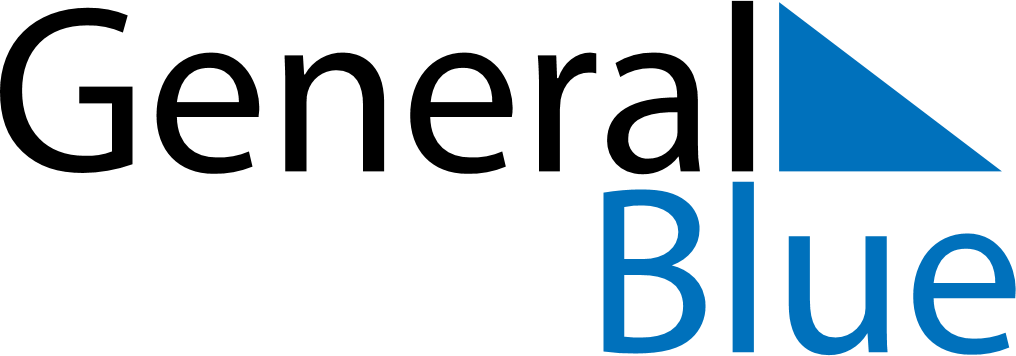 February 2018February 2018February 2018HaitiHaitiSUNMONTUEWEDTHUFRISAT1234567891011121314151617Lundi GrasMardi GrasAsh Wednesday1819202122232425262728